Instructions to applicant (District)Replace all [highlighted] text with language specific to your district. If there is any non-highlighted text that does not match your existing network or requirements, change or delete it. This document is meant to be a template for you to customize to meet your needs; modify the sections to make it your own.Evaluation rubricsThere are example rubrics included at the end of the RFP. Please choose the weights and categories depending on the district’s requirements. If comparing different categories of service (lit vs dark), compare all proposals within a category to choose a “winner” per category. At the very end, compare options by taking the sum of all “winning” proposals for each category proposal and comparing that to the lit service using the lit service rubric.Additional sections to include in your RFP:This “Scope of Services” is one of several sections of your overall RFP. This language should be inserted into your district’s “boilerplate” RFP template. It is highly encouraged to include a question period and one or more site survey-walkthroughs as part of the timeline in the previous boilerplate sections. It is highly suggested to allow for more than a 30 day window for the RFP, especially for more complex bids.  USAC is recommending a 60-90 day response window in applicant training.Example Timeline:January 1: Release of Request For Proposal to vendors and public notice in [local newspaper].January 15: Site walk-through of hub location from 2-4pm (non-Mandatory). Meet at [location]. Notify District in advance if you will need to survey any non-hub school buildings, otherwise survey will include hub facility only.January 17: Questions must be submitted on or before this date to [email address]February 10: RFP responses are due.Recommended legal provisions (questions to ask your lawyer). The district boilerplate language should address all of these:ability to accept no bid - example language: “The [Applicant] has the right to reject any and all proposals”ability to conduct contract negotiations on details beyond what is specified in the RFP ability to move to next bidder if contract negotiations aren’t concluded to district’s satisfaction ability to adjust timeline and/or ask additional questions of bidders based on initial responses Corresponding Form 470Your RFP must be attached/uploaded to a corresponding Form 470 that requests the SAME services as laid out in this RFP. If this template is used in full, the following service requests should be on your Form 470 with the same quantity and bandwidth reflected in your RFP*:Leased Dark Fiber and Leased Lit FiberOther (Enter “Network Equipment” in the description field)*There are limitations to the speeds you can enter into the service request fields on the Form 470; if you are unable to enter the exact minimum/maximum speed you are requesting; you should select the closest available speed. For example, if your minimum requested speed is 250 Mbps, you should select 200 Mbps on the Form 470; if your maximum requested is 3 Gbps you should enter 5 Gbps, etc.Additionally, if you are requesting the payment plan for the non-discounted portion of any special construction charges, this must also be reflected on your Form 470.Please note: While operations services associated with dark fiber are eligible for Category 1 funding, this RFP template does not include language requesting them.Important notice if you intend to request any state matching funds for special constructionAs part of state match review for a special construction project, USAC’s review process will also consider compliance with the FCC’s long-term per student bandwidth goals.  The FCC adopted these standards as part of the E-rate Modernization Orders. As a result, districts that wish to be funded for additional FCC E-rate match funding are expected to adhere to the following requirement: A district must be able to prove that the WAN connections being built will be able to scale to the long-term bandwidth of 10 Mbps per student. For leased lit fiber your RFP and form 470 should request a bandwidth range that includes this amount and you should sign a contract with flexible terms allowing you to scale to this bandwidth during the life of the contract.For leased dark fiber, you should purchase equipment that can scale to this bandwidth. If you intend to use existing equipment to light the leased dark fiber, you should be prepared to prove that your equipment can scale.Do not include any text above this line in RFP language. Include only “Scope of Services” and all appendix language below.**************************************************************************************************************SCOPE OF SERVICES [Applicant] is requesting proposals for leased lit fiber and leased dark fiber services for delivery of wide area network (WAN) services to the district. The current WAN services are provided by [describe current WAN (wireless, DSL, etc)] but enhanced fiber services are now required to support rapidly growing bandwidth needs and to meet the State Education Technology Directors Association standard recognized in the FCC Second E-rate Modernization order as the benchmark standard for bandwidth for school districts.Service is expected to be delivered from the district hub, the (Name of building) at [Enter the street address of the district hub]Demarcation Point: [Enter the specific closet/room]Service is expected to be delivered to the eligible service locations from the district hub at the following locations:Eligible Entity 1, the (Name of building) at [Enter the street address of the district hub]Demarcation Point: [Enter the specific closet/room]Eligible Entity 2, the (Name of building) at [Enter the street address of the district hub]Demarcation Point: [Enter the specific closet/room]Eligible Entity 3, the (Name of building) at [Enter the street address of the district hub]Demarcation Point: [Enter the specific closet/room]Eligible Entity 4, the (Name of building) at [Enter the street address of the district hub]Demarcation Point: [Enter the specific closet/room]Eligible Entity 5, the (Name of building) at [Enter the street address of the district hub]Demarcation Point: [Enter the specific closet/room]Eligible Entity X, the (Name of building) at [Enter the street address of the district hub]Demarcation Point: [Enter the specific closet/room]The new service is being planned to begin on July 1, 2018 which represents the expiration of the current leased WAN service.[Applicant] is seeking two options for fiber bids.  Respondents may bid either or both options. All respondents must be capable of providing telecommunication services under the Universal Service Support Mechanism, be a registered vendor with USAC, and have a USAC issued 498 ID (formerly Service Provider Identification Number-SPIN).The first option is a fully managed, leased lit fiber solution. One-time special construction should be bid separately from the monthly recurring cost for the fully managed leased service.  The second option is for a leased dark fiber solution that includes special construction, the monthly lease fee, and maintenance.   One-time special construction costs should be bid separately from the monthly lease fee.  Maintenance fees can be included in the monthly lease fee.For any leased dark fiber solutions, we also require necessary network equipment to place fiber into service. Equipment should be bid separately from any fiber services.[Applicant] will consider traditional network designs (such as hub and spoke) or alternative proposals that, in accordance with E-rate guidance, maximize cost effectiveness. Respondents should clearly illustrate proposed network design and construction routes. [Applicant] is not advocating or mandating any preconceived network design or construction route and leaves this decision up to the vendor to present their best solution while recognizing the cited termination locations.In E-rate terminology, special construction refers to the upfront, non-recurring costs associated with the installation of new fiber to or between eligible entities. If no new fiber is being installed, then any installation costs are considered standard non-recurring costs (NRC). Applicants may seek funding for special construction charges in connection with leased lit fiber, leased dark fiber, and self-provisioning. Special construction charges eligible for Category One support consist of three components:construction of network facilitiesdesign and engineeringproject managementNote: The term “special construction” does not include network equipment necessary to light fiber, nor the services necessary to maintain the fiber. Charges for network equipment and fiber maintenance are eligible for Category One support as separate services, but not as special construction.All options can include special construction or one-time E-rate eligible non-recurring costs as well as E-rate eligible recurring circuit costs. To the extent that the winning service provider installs additional strands of fiber for future business ventures, the winning service provider assumes full responsibility to ensure those incremental costs are allocated out of the special construction charges to the district in accordance with FCC rules and orders. If, after the issuance of the FCDL, USAC or the FCC determines that the winning service provider did not cost allocate those charges associated with the additional strands, [Applicant] will not be responsible for reimbursing the winning vendor and the winning vendor will assume all responsibilities deemed ineligible by USAC. For examples of cost allocation, please see document in Appendix C as prepared by the State E-rate Coordinators’ Alliance (SECA).Based on the bids and both a short term and long term cost effectiveness analysis, [Applicant] will determine which, if any, of the leased lit service, leased dark fiber, or some combination of solutions is acceptable.  The specifications related to each solution option are as follows.Leased Lit Fiber[Applicant] must have dedicated, symmetrical transport bandwidth of [100 Mbps, 1 Gbps, 10 Gbps] with Service Level Agreement (SLA) guarantees between the designated endpoints.  The solution must be scalable to [1 Gbps, 10 Gbps with 1 Gbps cost increments]. Price quotes are requested for [12 month, 36 month and 60 month] terms of service. Each respondent is required to complete the leased lit fiber pricing matrix located in Appendix A of this RFP. If special construction is necessary, respondents are required to separate out pricing in Appendix B: Special Construction Pricing.  No increased pricing will be allowed during the term of the quoted special construction, NRC, and MRC rate in each pricing cell of the matrix. If an increase in bandwidth is requested during the contract period the contract does not renew. As bandwidth needs are steadily rising, respondents are free to bid higher tiers of bandwidth than what is requested to demonstrate their future scalability.Leased Dark FiberAs an alternative, respondents can quote a leased dark fiber network solution from the specified hub to the eligible service locations.  The price quote should be for a lease of [two (2) strands (1 pair) or four (4) strands (2 pair)] of single-mode fiber from the hub to each eligible entity location for [36 month, 60 month, and 120 month] terms of service. Each respondent is required to complete the leased dark fiber pricing matrix located in Appendix A of this RFP. If special construction is necessary, respondents are required to separate out pricing in Appendix B: Special Construction Pricing.Fiber Maintenance Terms and Conditions[Applicant] requires on-going maintenance of the fiber on all leased dark fiber solutions. Maintenance responses are required as follows:All leased dark fiber responses require maintenance as part of the response, even if maintenance is subcontracted out to a third party. In the case of the 3rd party maintenance, the respondent must hold and manage the subcontract and is ultimately responsible for the SLA. It is assumed that the dark fiber network is part of a more comprehensive fiber infrastructure of the service provider. The respondent will include only the portion of maintenance that is required to support the [Applicant] fiber segments versus overall network maintenance. If the fiber serves multiple customers, the cost of maintenance should be shared among all the recipients. It is assumed that maintenance costs are included in the monthly lease fee.Respondent shall maintain the applicable fiber seven days per week, twenty-four hours per day. Upon notification from the district of a malfunction relating to the applicable fiber, respondent shall respond to such malfunction within two (2) hours and thereafter proceed to correct the malfunction with reasonable diligence. When pricing maintenance, the respondent should include an overview of maintenance practices including:Routine maintenance and inspectionScheduled maintenance windows and scheduling practices for planned outagesMarker and handhole inspection and repairHandling of unscheduled outages and customer problem reportsWhat service level agreement is included and what alternative service levels may be available at additional costWhat agreements are in place with applicable utilities and utility contractors for emergency restorationRepair of fiber breaksMean time to repairReplacement of damaged fiberPost repair testingReplacement of fiber that no longer meets specificationsPolicies for customer notification regarding maintenanceProcess for changing procedures, including customer notification practicesProcess for moves, adds, and changesProcess for responding to locate requestsNetwork Equipment for Leased Dark Fiber[Applicant] is also seeking bids for necessary network equipment to place circuits into service at [1Gbps or 10Gbps] once leased dark fiber is available. Network equipment should be [equipment make/model] or equivalent. Pricing information, as well as manufacturer and model, should be included in Equipment pricing matrix of Appendix A. Network equipment for leased dark fiber may be bid as a stand-alone service by anyone, even if they are not bidding on any fiber service. Please note that respondents submitting a fiber proposal may also bid on equipment provided they bid them separately and do not bundle equipment costs with their fiber proposal.General Terms for All ProposalsDescription of ProposalRespondent will provide a description of their proposal for all services and solutions. Description will include an overview of the proposal, any deviations from the requested architecture, design or requirements, assumptions made, and other detail [Applicant] may find useful or necessary (or could differentiate the solution from a competing proposal). Service Level AgreementThe respondent will provide a proposed service level agreement (SLA) with the RFP response. The proposal must include a description of the following services and how these services will be measured.Fiber Network Availability: the provider will make all reasonable efforts to ensure 99.99% network availability of each circuit. Leased lit fiber proposals only: .25% frame/packet loss commitment25ms network latency commitment10ms network jitter commitmentThere is no right of provider to limit or throttle the capacity of the circuit at any time for any reasonIn addition to the required services, the proposal may include but is not to be limited to the following services:Network operations center: Solution will provide customer support functions including problem tracking, resolution and escalation support management on a 24x7x365 basis. Customer has the right and is encouraged to call concerning any problems that may arise relative to its connection with vendor provided services. Trouble reporting and response: Upon interruption, degradation or loss of service, Customer may contact Vendor by defined method with a response based on trouble level. Upon contact from the Customer, the Vendor support team will initiate an immediate response to resolve any Customer issue. Customer will receive rapid feedback on trouble resolution, including potential resolution time. Escalation: In the event that service has not been restored in a timely manner, or the Customer does not feel that adequate attention has been allocated, the Customer can escalate the trouble resolution by request. A list of escalation contacts will be provided when implementation schedule is completed. Resolution: The Customer will be notified immediately once the problem is resolved and will be asked for verbal closure of the incident. Trouble reporting, escalation and resolution: A detail trouble reporting, escalation and resolution plan will be provided to the district. Measurement: Vendor stated commitment is to respond to any outage within two (2) hours and a four (4) hour restoration of service. Time starts from the time the Customer contacts vendor and identifies the problem. Credits for outages of shortage will be identified. Reports: Upon request, an incident report will be made available to the Customer within five (5) working days of resolution of the trouble. Link performance per segment: The service will maintain the proposed link performance throughout the term of the contract. Historical uptime: Provide aggregate uptime statistics for your proposed service in the geographic area encompassing [Applicant].TimelineFor each response, respondents must include a timeline for all bringing all sites online and an explanation of how much they are able to adhere to [Applicant]’s specified timeline. Respondents with existing infrastructure in the area should be able to bring all sites online by the July 1 start of the funding year. DemarcationAll solutions whether leased lit fiber or leased dark fiber must terminate service or infrastructure in the demarcation point at each address specified in this RFP. Solutions bringing service to the property line but not to the demarcation point are not acceptable. Respondent must specify specific demarcation setup included in base fees, e.g. wall mounted CPE and CAT6a handoff, rack mount patch panel, etc.Network DiagramFor each response, respondents must include a network diagram displaying the paths to be used to serve each endpoint. ReferencesFor each response, respondent must provide 3 references from current or recent customers (preferably K-12) with projects equivalent to the size of [Applicant].  If respondent responds to more than one option (e.g. leased lit fiber service as well as leased dark fiber), provide 3 references for each. Special Construction Payment Plan OptionThe applicant requests that the respondents consider allowing [Applicant] to pay the non-discount share of special construction costs (portion of costs that are the responsibility of the applicant) to be paid in equal [annual or monthly] installments over [one, two, three, four] years from Funding Year 2018 to Funding Year 2021 inclusive. Responses must include agreement or non-agreement of this request.Special Construction Information for Form 471 and PIA ReviewAll E-rate applications including special construction are subject to detailed questioning during PIA review where the cost of proposed special construction will be reviewed based on the cost of historical fiber builds in the region.  Additionally, certain information on necessary special construction is needed to accurately fill out the Form 471. Respondents are required to fill out the table in Appendix B. Additionally, respondents are encouraged (but not required) to submit the additional information described in Appendix B that will likely be requested during PIA review. If respondents do not submit this additional information with their bid, and their solution is chosen, they must be prepared to promptly provide that information and any additional information not described in this RFP when requested. Please note that vendors may assist applicants with preparing funding requests or responding to PIA questions and may speak directly with PIA reviewers.Required Notice to Proceed and Funding Availability[Applicant] will follow the purchasing policies of the [Applicant] Board and requirements and procedures of the FCC’s E-rate program as administered by the Universal Service Administrative Company to be eligible for all available funding. The implementation of any associated contracts resulting from this competitive bid process will be dependent on the district's’ issuance of a written Notice to Proceed. E-rate funding notification alone will not signify Notice to Proceed. The district will have the right to allow the contract to expire without implementation if appropriate funding does not come available.Additionally, any projects requiring special construction are also contingent on issuance of funds from [state matching fund name].  The district will have the right to allow the contract to expire without implementation if this specific funding does not come available.E-rate Modernization Order NoteSpecial construction and service eligibility for reimbursement have changed starting funding year 2016.  See the Federal Communications Commission E-rate modernization order 2 (WC Docket No. 13-184) (https://www.fcc.gov/document/fcc-releases-order-modernizing-e-rate-21st-century-connectivity) for more information.RFP Scoring RubricsLeased Lit Fiber, Transport, Leased Dark Fiber, Leased Dark Fiber (IRU), Self-Provisioned Network Equipment*this element must always be the highest weighted in each rubricAppendix A: MRC/NRC Cost TablesLeased Lit Fiber Leased Dark FiberEquipment for Leased Dark FiberAppendix B: Special Construction PricingRequired with all bid submissions that include special constructionInformation that can be included now, but will be requested at a later date for chosen solution:Special construction cost breakout worksheetRoute map of all build segments in kmz formatExplanation of alternative routes that were explored and why the chosen route is the most cost-effectiveExplanation of special materials and procedures required that may have increased construction costs, such as:Historical preservation or environmental issuesBridge, waterway, railway, or highway crossingsGalvanized conduitDirectional boring through hard rock or under a paved surfaceAn excessive number of handholes, marker posts, or other OSP materialsExpensive pole attachment fees or make ready costsAppendix CE-rate Special ConstructionExcess Strands - Cost Allocation ScenariosFunding Year 2018
Prepared by the State E-rate Coordinators’ Alliance
October 23, 2017LEASED LIT FIBER AND LEASED DARK FIBER Excess Strands for Applicant’s Future UseIf the service provider installs additional strands for the applicant’s exclusive future use in a leased dark fiber or leased lit fiber special construction project, and if the applicant can show documentation that buying a cable containing the number of strands placed in the fiber system for the applicant’s future use is more cost effective then buying a fiber cable with the number of strands the applicant plans to place into service the first year, no cost allocation of the excess strands is required and no other special construction charges would need to be cost allocated.  If the service provider installs excess strands for the applicant’s exclusive future use in a leased dark fiber or leased lit fiber special construction project where the excess strands will remain dormant until they are lit for the applicant in the future, and if the applicant cannot show that it is not more cost effective than buying the exact number of fiber strands being lit in the first year, the applicant must cost allocate the costs associated with the excess strands only.  No other special construction charges would need to be cost allocated.  Excess Strands for Service Provider’s Future UseFor lit services special construction and leased dark fiber special construction, if the service provider wishes to place extra strands in the build for its own use, the E-rate applicant must cost allocate the cost of the service provider-owned extra strands, as well as all incremental costs of those extra strands from the special construction E-rate funding request.  It is not a pro-rata share, but an incremental cost calculation that must be backed by detailed documentation. Example 1 from Funding Year 2018 USAC Fiber Training Slides applies: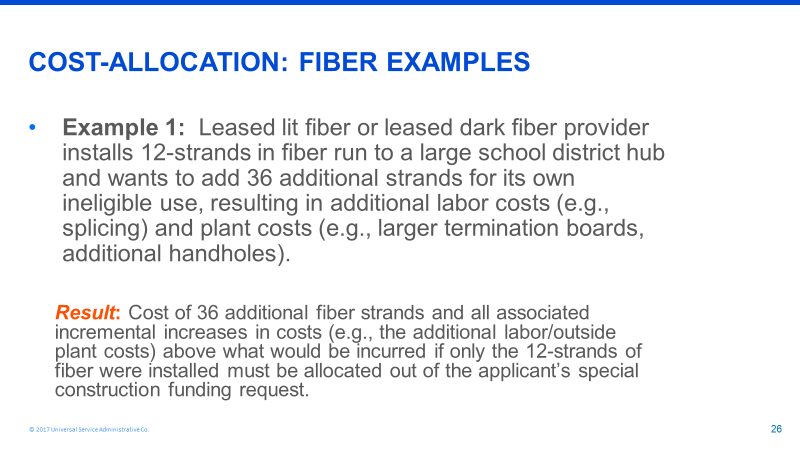 Applicant’s should seek documentation from the provider which outlines the added incremental costs attributable to designing, managing and constructing a fiber system with a 48-strand cable instead of a 12-strand cable.  Such costs should include (but are not limited to):Splice Labor.  If any fibers over the applicant’s fibers are spliced, the labor for these additional splices must be cost allocated.Splice Enclosures are placed to protect splices.  If any fibers over the applicant’s fibers are spliced and require an enclosure, the enclosures for these additional splices must be cost allocated.Fiber Installation Labor.  This represents the incremental cost of pulling a larger cable through the buried conduit.Structured materials installation.  This represents the additional cost of burying a larger conduit to support the additional fibers.Note that the costs associated with installing a larger cable strand than what is required by the applicant are ineligible and the service provider should not include such costs in their special construction billing to the applicant but should be prepared to show evidence during PIA review that it did not charge the applicant for these incremental costs.  Figure 1:  Here is a table outlining some possible incremental costs:% WeightCriteriaMust be highest weighted criteriaE-rate eligible recurring and one-time circuit costs*Applicant to provide percentageAbility to support requirements as laid out in the RFPApplicant to provide percentageProposed contract terms and conditionsApplicant to provide percentageService ReliabilityApplicant to provide percentageE-rate ineligible recurring or one-time costsApplicant to provide percentageDemonstrated scalability of technology through pricing for higher tiered bandwidthsApplicant to provide percentageProvider referencesApplicant to provide percentageComplete bid submission% WeightCriteriaMust be highest weighted criteriaE-rate eligible costs*Applicant to provide percentageE-rate ineligible costsApplicant to provide percentageCompatibility with existing network infrastructureEligible Monthly Recurring CostEligible Monthly Recurring CostEligible Monthly Recurring CostIneligible monthly recurring costEligible install/non-recurring costIneligible install/non-recurring costLocationBandwidth1-year contract3-year contract5-year contractIneligible monthly recurring costEligible install/non-recurring costIneligible install/non-recurring costEligible Monthly Recurring CostEligible Monthly Recurring CostEligible Monthly Recurring CostIneligible monthly recurring costEligible install/non-recurring costIneligible non-recurring costLocation3-year contract5-year contract10-year contractIneligible monthly recurring costEligible install/non-recurring costIneligible non-recurring costLocationManufacturerModelEligible costIneligible costLocationStrand CountSegment MileageTotal Segment CostEligible CostIneligible CostTotal project mileage and costsTotal project mileage and costsItem12 Strand cable construction48 strand cable constructionCost Allocation Amount that service provider should remove from the special construction request Fiber Cable38 cents per foot $1.04 per foot 66 cents per foot Design and Engineering $2.12 per foot $2.42 per foot 30 cents per foot to depict additional splices at A and Z locationsProject Management $1.18 per foot $1.18 per foot 0Splice labor*$11.00 per splice$11.00 per splice $11 per splice over 12 splices at any splice site Splice enclosures**$205 per enclosure$205 per enclosure $205 per enclosure for every enclosure over 12Fiber Patch Panel$71.43 per panel $218.60 per panel $147.17 per panelConduit and other structured materials 1.25” conduit required$1.95 per foot Handhole (40,000 lb rated) $2695 per unit Fiber Marker $30 per unit 1.5” conduit required $2.35 per foot Handhole (40,000 lb rated) $2695 per unitFiber marker $30 per unit 40 cents per foot No cost difference for handholeNo cost difference per marker Fiber Installation Labor ***25 cents per foot 28 cents per foot 3 cents per foot Structured Materials Installation (conduit, markers, handholes)****$2.85 per foot $3.10 per foot 25 cents per foot Markers Place every 500’ Place every 500’No cost difference Handholes Place every 1000’ Place every 1000’ No cost difference 